KORAK #1ŠTO JE VAŽNO I VRIJEDNO ZA MOJ ŽIVOT?Postoji li osobito impresivna osoba (možda čak ‘junak‘ ili ‘junakinja‘) u knjigama, filmovima ili serijama (ili u stvarnom životu!) koja je meni od osobite važnosti? Zašto mi se sviđa ili se divim njemu ili njoj?Postoji li išta u vezi drugih ljudi što me osobito živcira? Što mi smeta u vezi toga?Postoji li predmet u mojoj vlastitoj sobi ili prostoru koji mi je osobito važan? Zašto mi je toliko važan?Što bi se moralo dogoditi meni i mojoj obitelji da napustimo svoju domovinu i pobjegnemo?Kad bih morao/la pobjeći i živjeti u drugoj zemlji – tko i što bi mi najviše nedostajlo?Alternativno pitanje (ako sam zaista morao/la pobjeći): Nakon bijega iz druge zemlje – tko i što mi najviše nedostaje?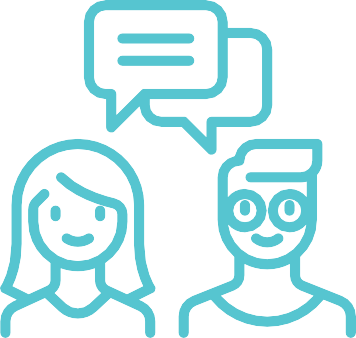 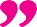 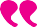 KORAK #2MOJE VRIJEDNOSTI – TVOJE VRIJEDNOSTI: NOŠENJE S RAZLIKAMAČije ideje o tome što je važno i vrijedno u životu se razlikuju od mojih? Nabrojite neka od tih iskustava, a onda izaberite jedno kojeg posebno pamtite.S kim sam bio u toj situaciji? Koja je bila razlika među nama u vezi toga što je u životu važno i vrijedno?Postoje li neke moje vlastite vrijednosti kojih sam postao/la svjestan/na tijekom tog susreta? (Možda su to iste vrijednosti koje sam shvatio/la u koraku 1)Je li u toj situaciji postojao sukob, jesam li pokušao/la drugu osobu/e uvjeriti u svoju poziciju? Jesam li promijenio/la svoju poziciju?Koje sam osjećaje (možda i fizičke osjećaje ili osjete) doživio/jela u toj situaciji?Što mislim, kako sam se nosio/la sa situacijom? Što mi je pomoglo? Što bi mi pomoglo?KORAK #3.1MOJA ISKUSTVA S IZBJEGLICAMA I MOJA PITANJAGdje sam već vidio/jela, upoznao/la izbjeglice ili druge migrante – osobno ili (ako to još do sada nije bio slučaj) putem medija/interneta?Kad razmišljam o tom/tim susretu/(ima): Koja su se pitanja nametnula kao rezultat? O čemu bih volio/ljela znati više?Kad bi izbjeglica ili migrant (npr. ona/j kojeg/u sam vidio/jela, upoznao/la) došao/la u naš razred kako bi s nama razgovarao/la: Što bi htio/jela pitati njega ili nju?Alternativno pitanje (ako sam zaista morao/la pobjeći): Gdje sam već vidio/jela, upoznao/la ljude iz drugih pozadina/zemalja?KORAK #3.2KAD SUBJEKT BIJEGA DOBIJE LICEKoje različite osjećaje izražava Hiba ili Filimon?Koje sam osjećaje ja imao/la gledajući video? Što želim Hibi ili Filimonu?Kad bih mogao/la razgovarati s Hibom ili Filimonom - što bih je volio/ljela pitati?Koje mi misli i pitanja o prošlosti i situaciji Hibe ili Filimona kao i o temi izbjeglišt-va/migracije općenito padaju na pamet?RAZMIŠLJANJE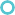 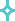 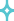 Fotografirajte predmet koji predstavljaili simbolizira nešto što je vama osobito	 	vrijedno i što ne želite izgubiti.Slici priložite kratku rečenicu pojašnjenja.Zabilježite pitanje po izboru na temu izbjeglištva/migracije koje je vama osobito zanim-ljivo i na koje bi voljeli imati odgovore.